KRYCÍ LIST SOUPISU PRACÍStavba:Přístavba a stavební úpravy objektu Střední školy obchodní Husova 9 Objekt:SO.02 - Stavební úpravy a přístavba stávajícího objektu Soupis:ASŘ - Architektonicko-stavební řešení 1. - 3. NPPoznámka:REKAPITULACE ČLENĚNÍ SOUPISU PRACÍStavba:Přístavba a stavební úpravy objektu Střední školy obchodní Husova 9Objekt:SO.02 - Stavební úpravy a přístavba stávajícího objektuSoupis:ASŘ - Architektonicko-stavební řešení 1. - 3. NP40K 317168055Překlad keramický vysoký v 238 mm dl 2000 mma ooo,uuw	"1.NP"3w	"2. NP"	6W	"3. NP"	3W	Součet3.000 3,00012,000W	"U3-IPE 100" 6*8,1/1000	0,049W	"U5-L70/70/6" 1,4*6,38/1000	0,009W	ŽB stěnyw	1. NPPČ Typ	KódPopisMJ Množství J.cena [CZK] Cena celkem [CZK]w	S1 + S2W	"severní fasáda" 152,9-0,8*1,25*2-1,6*2,65*2	142,420W	"jižní fasáda" 24,1+21,6	45,700W	"západní fasáda" 131,9+3-1,6*2,76-1,5*1,25*2-0,75*1,25*2	124,859W	"východní fasáda" 5+2,1	7,100W	"odpočet perimetru"-0,3*49,2	-14,760W	Součet	305,319WWW"novostavba" 44,28+305,319 "stávající objekt" 76,52+152,1+2*2 "ostání" 168,472*0,2349,599232,62033,694"začišťovací - okna 1. NP"W	(1,6+2,76)‘2+(4,23+2,3)*2+(5,659+2,3)*2+(3,802+2,3)*2+(1,9	59,39295+2,75)*2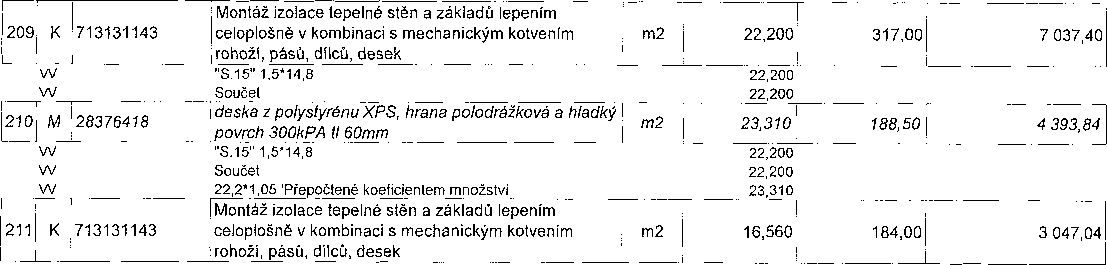 W	C6a	33,500W	C12	75,780W	C13*2	94,900W	Součet	204,180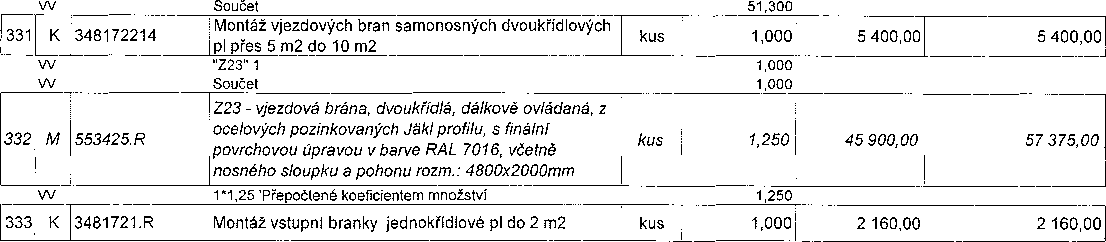 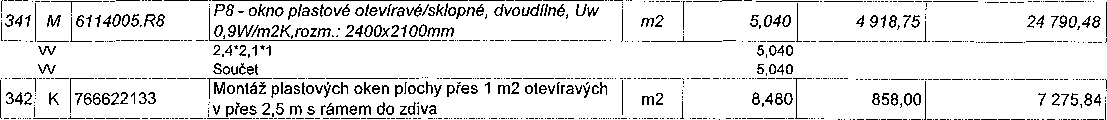 Poznámka k položce: rám/zárubeň, kováni a zámek v ceněW	1,6*2,76*1	4,416W		 Součet					4,416Poznámka k položce: rám/zárubeň, kování a zámek v ceněW	1,56*2,65*1	4,108W	Součet					4,108Poznámka k položce: rám/zárubeň, kování a zámek v ceněW	1,55*2,52*1	3,906W	Součet 	 		 	 	3,906Poznámka k položce: rám/zárubeň, kování a zámek v ceněPoznámka k položce:p	Během bouracích a následně i stavebních prací bude provedeno druhéoplocení kolem Mlýnské stoky, tak, aby bylo zamezeno padání stavební suti do koryta Mlýnské stoky.W	65	65,000W	Součet	65,000p VRN4	Inženýrská činnost				25 000,00KSO:CC-CZ:Místo: České BudějoviceDatum:31. 10. 2023Zadavatel:IČ:Střední škola obchodní, České Budějovice, Husova 9DIČ:Uchazeč:IČ:26071584DŘEVOTVAR - ŘEMESLA a STAVBY, s.r.o.DIČ:CZ26071584Projektant:IČ:BRŮHA A KRAMPERA ARCHITEKTI, spol. s.r.o.DIČ:Zpracovatel:IČ:DIČ:Cena bez DPH15 662 323,10dph základní sníženázákl. přenesená sniž. přenesená nulová"Základ daně 15 662 323,10 0,00 0,00 0,00 0,00Sazba daně 21,00% 15,00% 21,00% 15,00% 0,00%Výše daně 3 289 087,85 0,00 0,00 0,00 0,00Cena s DPHv CZK18 951 410,95ProjektantZpracovatelDatum a podpis:RazítkoDatum a podpis:RazítkoObjednavatelUchazečDatum a podpis:RazítkoDatum a podpis:RazítkoMísto: České BudějoviceZadavatel: Střední škola obchodní, České Budějovice, Husova 9 Uchazeč: DŘEVOTVAR - ŘEMESLA a STAVBY, s.r.o.Kód dílu - PopisNáklady ze soupisu pracíHSV - Práce a dodávky HSVDatum:Projektant:Zpracovatel:31. 10. 2023BRŮHAA KRAMPERA ARCHITEKTI, spol. s.r.o.Cena celkem [CZK]15 662 323,109 557 313,871 - Zemní práce157 513,922 - Zakládání1 694 951,663 - Svislé a kompletní konstrukce1 632 309,744 - Vodorovné konstrukce1 767 287,3361 - Úprava povrchů vnitřních601 862,9062 - Úprava povrchů vnějších2 290 180,9463 - Podlahy a podlahové konstrukce171 150,8464 - Osazován! výplní otvorů37 838,4294 - Lešení a stavební výtahy128 146,0795 - Různé dokončovací konstrukce a práce pozemních staveb300 340,3997 - Prorážení otvorů a ostatní bourací práce72 737,2296 - Bourání konstrukcí249 873,94997 - Přesun sutě194 016,71998 - Přesun hmot259 103,79PSV - Práce a dodávky PSV5 856 184,23711 - Izolace proti vodě, vlhkosti a plynům128 374,40713 - Izolace tepelné133 139,59714 - Akustická a protiotřesová opatření47 092,58721 - Zdravotechnika - vnitřní kanalizace7 024,99722 - Zdravotechnika - vnitřní vodovod6 010,94725 - Zdravotechnika - zařizovací předměty55 568,95762 - Konstrukce tesařské38 077,44763 - Konstrukce suché výstavby1 422 380,14764 - Konstrukce klempířské61 278,39766 - Konstrukce truhlářské360 292,99767 - Konstrukce zámečnické542 150,39770 - Výplně otvorů1 311 368,85771 - Podlahy z dlaždic459 450,52776 - Podlahy povlakové320 625,22781 - Dokončovací práce - obklady487 828,84783 - Dokončovací práce - nátěry6 853,55784 - Dokončovací práce - malby a tapety125 890,92786 - Dokončovací práce - čalounické úpravy342 775,53VRN - Vedlejší rozpočtové náklady248 825,00VRN1 - Průzkumné, geodetické a projektové práce156 300,00VRN3 - Zařízeni staveniště67 525,00VRN4 - Inženýrská činnost25 000,00PČ TypPČ TypKódPopisMJMnožstvíJ.cena [CZK]Cena celkem [CZK]13K273351121Zřízeni bednění základových desekm27,305. 282,002 060,01w48,7*0,157,305wSoučet7,30514K273351122Odstranění bedněni základových desekm27,305100,00730,5015K273362024Výztuž základových desek z kompozitních sítí D drátu 8 mm velikost ok 150 x 150 mmm2129,000271,0034 959,0016K2743137.RPodkladní beton z betonu tř. C 20/25m33,3612 507,008 426,03w"ZPr 13,9*0,45*0,050,313w"ZP2" 19,315*0,45*0,050,435w“ZP3" 16,74*0,45*0,050,377w"ZP3"' 3,04*0,45*0,050,068w"ZP4" 13,715*0,45*0,05*41,234w"ZP5M 7,91*0,45*0,050,178w"ZP6" 7,925*0,45*0,050,178w"ZP7" 3,275*0,45*0,050,074w"oplocení" 9,025*0,9*0,050,406wMezisouqet3,263w"3% navíc za betonáž do výkopu" 3,263/100*30,098wSoučet3,36117K274321511Základové pasy ze ŽB bez zvýšených’ nároků na prostředí tř. C25/30m336,7182 650,0097 302,70w"ZP1" 13,9*0,45*0,63,753w"ZP2" 19,315*0,45*0,65,215w"ZP3" 16,74*0,45*0,64,520w"ZP3'" 3,04*0,45*0,60,821w“ZP4" 13,715*0,45*0,6*414,812w"ZP5" 7,91*0,45*0,62,136w"ZP6" 7,925*0,45*0,62,140w"ZP7" 3,275*0,45*0,60,884w"oplocení" 9,025*0,9*0,32,437wSoučet36,71818K274351121Zřízení bednění základových pasů rovnéhom2141,855241,0034 187,06w"ZP1" 13,9*2*0,616,680w"ZP2" 19,315*2*0,623,178w"ZP3" 16,74*2*0,620,088w"ZP3r" 3,04*2*0,63,648w"ZP4" 13,715*0,45*2*449,374w"ZP5" 7,91*2*0,69,492w"ZP6" 7,925*2*0,69,510w"ZP7" 3,275*2*0,63,930w"oplocení" 9,025*0,3*2+0,9*0,3*25,955wSoučet141,85519K274351122Odstranění bednění základových pasů rovnéhom2141,85547,006 667,1920K274361821Výztuž základových pasů betonářskou ocelí 10 505 (R)t3,98529 383,00117 091,26w"ZP1" 0,2923810,292w"ZP2" 0,5386020,539w"ZP3" 0,3535160,354w"ZP3'" 0,0353420,035w"ZP4" 1,8539521,854w"ZP5” 0,3054740,305w"ZP6" 0,0928490,093w"ZP7" 0,038060,038w"KV1" 0,0986510,099w"KV2" 0,1698750,170w"KV3” 0,2058770,206wSoučet3,98521K279113143Základová zeď tl přes 200 do 250 mm z tvárnic ztraceného bednění včetně výplně z betonu tř. C 20/25m219,4001 098,0021 301,20w"pod zděnými stěnami" (31,2+7,6)*o,519,400wSoučet19,40022K279113145Základová zeď tl přes 300 do 400 mm z tvárnic ztraceného bednění včetně výplně z betonu tř. C 20/25m26,5441 609,0010 529,30w"oplocení" 8,725*0,756,544wSoučet6,54423K279321347Základová zeď ze ŽB bez zvýšených nároků na prostředí tř. C 25/30 bez výztužem32,0632 707,005 584,54w16,5*0,25*0,52,063wSoučet2,06324K279351121Zřízení oboustranného bednění základových zdím216,500337,005 560,50w16,5*2*0,516,500wSoučet16,50025K279351122Odstranění oboustranného bednění základových zdím216,50090,001 485,0026K279361821Výztuž základových zdí nosných betonářskou ocelí 10 505t1,86129 619,0055 120,96w"šalovací tvárnice" 19,4*80/10001,552w"ŽB základová zeď' 2,063*150/10000,309wSoučet1,861PČ TypPČ TypKódPopisMJMnožstvíJ.cena [CZK]Cena celkem [CZK]D3Svislé a kompletní konstrukce1 632 309,7427K310239411Zazdívka otvorů pl přes 1 do 4 m2 ve zdivu nadzákladovém cihlami pálenými na MCm31,3654 560,006 224,40w"3. NP" 1*2,1*0,651,365wSoučet1,36528K311113143Nosná zeď tl přes 200 do 250 mm z hladkých tvárnic ztraceného bednění včetně výplně z betonu tř. C 20/25m222,3361 130,0025 239,68w"ST3-oploceni" 8,725*2,5622,336wSoučet22,33629K311235221i	Zdivo jednovrstvé z cihel broušených přes P10 do P15 na tenkovrstvou maltu tt 440 mmm216,8082 159,0036 288,47w"zazděni otvorů 2. NP" 3,27*2,57*216,808wSoučet16,808I 30K311236121Zdivo jednovrstvé zvukově izolační na cementovou maltu M10 z cihel děrovaných do P15 tl 250 mmm2454,4611 882,00855 295,60w"1. NP" (0,3+8+8,1 +2+5,168+4,361 +7,6)*3,24-1,6*2,76- 4,234*2,3-5,66*2,3-3,311*2,380,326w"2.NP" (21,3+7,3+7,6+1,2+2+5,3+4,4+2,3)*3,65-0,8*1,25-1,5*1,25-0,9*2,1*2-1,45*2,65-3,2*2,3-4,28*2,3"3. NP" (0,2+29,7+7,3+7,6+2+5,3+4,36+2,245+5,2+0,2)*3,75-159,909w0,75*1,25*2-1,6*2,65-0,8*1,25-1,5*1,25-0,9*2,1 *2-1,4*2,65- 4,28*2,3*2-4*2,3195,026w"pozn. 4" 0,8*3,24+0,9*3,65*4+0,95*3,6519,200wSoučet454,46131K311236141Zdivo jednovrstvé zvukově izolační na cementovou maltu M10 z cihel děrovaných do P15 tl 300 mmm28,4301 961,0016 531,23w"zazděni otvoru 3. NP" 3,28*2,578,430wSoučet8,43032K311321611Nosná zeď ze ŽB tř. C 30/37 bez výztužem333,7683 105,00104 849,64w"ST1" 16,55*0,25*4,4418,371w"ST2" 16,55*0,25*3,85-1,6*2,65*0,2514,869w"podpůrná ŽB kce schodiště" 2,2*1,6*0,150,528wSoučet33,76833K311351121Zřízení oboustranného bednění nosných nadzákladových zdím2307,039330,00101 322,87w"ST1" 16,55*4,44*2146,964w"ST2" 16,55*3,85*2127,435w"podpůrná ŽB kce schodiště" 2,2*1,6*27,040w"atika" 51,2*0,25*225,600wSoučet307,03934K311351122Odstranění oboustranného bednění nosných nadzákladových zdim2307,03986,0026 405,3535K311361821Výztuž nosných zdí betonářskou ocelí 10 505t2,45130 185,0073 983,44w"ST3 - oploceni" 0,52770,528w"ST1" 0,7641660,764w"ST2" 0,7115890,712w"podpůrná ŽB kce schodiště" 2,2*1,6*0,15*120/10000,063w"atika" 51,2*0,25*0,25*120/10000,384wSoučet2,45136K317168012Překlad keramický plochý š 115 mm dl 1250 mmkus7,000345,002 415,00w"1. NP" 77,000wSoučet7,00037K317168051Překlad keramický vysoký v 238 mm dl 1000 mmkus6,000376,002 256,00w"3. NP" 66,000wSoučet6,00038K317168052Překlad keramický vysoký v 238 mm dl 1250 mmkus21,000470,009 870,00ww'1. NP" 33,000ww'2. NP" 99,000ww'3. NP" 99,000wwSoučet21,00039K317168054Překlad keramický vysoký v 238 mm dl 1750 mmkus9,000650,505 854,50ww'2. NP" 33,000ww'3. NP" 66,000wwSoučetSoučet9,00041K317941121Osazování ocelových válcovaných nosníků na zdivu I, IE, U, UE nebo L do č. 12 nebo výšky do 120 mm0,0847 514,00631,18PČ TypPČ TypKódPopisMJMnožstvíJ.cena [CZK]Cena celkem [CZK]53K331351321Zřízení bednění čtyřúhelníkových sloupů v přes 4 do 6 m průřezu přes 0,08 do 0,16 m2m240,508779,0031 555,73w"S1" (0,4+0,3)*2*7,79*221,812w"S2" 0,3*4*7,79*218,696wSoučet40,50854K331351322Odstranění bednění čtyřúhelníkových sloupů v přes 4 do 6 m průřezu přes 0,08 do 0,16 m2m240,50870,002 835,5655K331351911Příplatek k cenám bednění čtyřúhelníkových sloupů za pohledový betonm249,844150,007 476,60w"S1" (0,4+0,3)*2*7,79*221,812w"S2" 0,3*4*7,79*218,696w"S6" 0,3*4*3,89*29,336wSoučet49,84456K331361821Výztuž sloupů hranatých betonářskou ocelí 10 505t1,56630 870,0048 342,42w"S1" 0,1699830,170w"S2" 0,196050,196w"S3M 0,1326890,133w"S4" 0,1072210,107w"S5" 0,092240,092w"S6" 0,0648420,065w"S7" 0,1329290,133w"S8" 0,1575710,158w"S80" 0,0525240,053w"S9" 0,2522490,252w"S90" 0,0989640,099w"S10" 0,0367230,037w"S11" 0,0712020,071wSoučet1,56657K342244111Příčka z cihel děrovaných do P10 na maltu M5 tloušťky 115 mmm288,050736,0064 804,80w"1. NP" (8,4+4,7+2,3+0,95+8+2,3+1,1)*3,24+10,1-0,9*2,1*2- 0,8*2,1*2-1,25*1-0,8*2,1-0,9*2,188,050wSoučet88,05058K346272236Přizdívka z pórobetonových tvárnic tl 100 mmm21,080696,00751,68wpozn. 2: v. 1,2mw"1. NP'1 0,9*1,21,080wSoučet1,08059K346272256Přizdívka z pórobetonových tvárnic tl 150 mmm225,018870,0021 765,66wpozn. 1 v. 1,2m, pozn. 3 v. místnostiw"1. NP" 0,95*1,2+0,95*3,244,218w”2. NP" (0,95+1,7)*1,2+(1,7+2,1)*3,6517,050w"3. NP" 1*3,753,750wSoučet25,01860K346272266Přizdívka z pórobetonových tvárnic tl 200 mmm28,511978,008 323,76wpozn. 6:w"2. NP" 1,15*3,654,198w"3. NP" 1,15*3,754,313wSoučet8,511D4Vodorovné konstrukce1 767 287,3361K411321616Stropy deskové ze ŽB tř. C 30/37m3140,3083 120,00437 760,96w"D1" 133,75*0,2533,438w"D2" 136,15*0,25+75,4*0,2552,888w"D3" 211,4*0,2552,850w"OK1" 3,3*0,140,462w"0.02 - oprava klenby" 1,1*1,05*0,120,139w"1.02 - oprava klenby" 2,065*2,144*0,120,531wSoučet140,30862K411351011Zřízení bednění stropů deskových tl přes 5 do 25 cm bez podpěrné kcem2556,700353,00196 515,10w"D1" 133,75133,750w"D2" 136,15+75,4211,550w"D3" 211,4211,400wSoučet556,70063K411351012Odstranění bednění stropů deskových tl přes 5 do 25 cm bez podpěrné kcem2556,70085,0047 319,5064K4113542.RBednění stropů ztracené z hraněných trapézových vln v 55 mm plech pozinkovaný tl 1,0 mmm23,3001 020,003 366,00w"OK1" 3,33,300wSoučet3,30065K411354313Zřízení podpěrné konstrukce stropů výšky do 4 m tl přes 15 do 25 cmm2486,882152,0074 006,06w’D1" 133,75133,750w’D2" 136,15136,150ww'D3" 211,4211,400ww'0.02 - podpora klenby" 1,1*1,051,155ww'1.01 - podpora klenby" 2,065*2,1444,427wwSoučet486,88266K411354314Odstranění podpěrné konstrukce stropů výšky do 4 m tl přes 15 do 25 cmm2486,88246,00	 '122 396,57PČ TypPČ TypKódPopisMJMnožstvíJ.cena [CZK]Cena celkem [CZK]67K411354333Zřízení podpěrné konstrukce stropů výšky přes 4 do 6 m tl přes 15 do 25 cmm275,400171,0012 893,40w"D2" 75,475,400wSoučet75,40068K411354334Odstranění podpěrné konstrukce stropů výšky přes 4 do 6 m tl přes 15 do 25 cmm275,40051,003 845,4069K4133511.RZřízení bednění čela stropní deskym253,375465,0024 819,38w"D1" 64,5*0,2516,125w"D2" 74,5*0,2518,625w"D3" 74,5*0,2518,625wSoučet53,37570K4133512.ROdstranění bednění čela stropní deskym253,375100,005 337,5071K411361821Výztuž stropů betonářskou ocelí 10 505t9,40230 551,00287 240,50w"D1" 1,517342+0,746942,264w"D2" 2,197062+1,3414213,538w"D3" 2,085748+1,4984933,584w"OKI" 15,7/10000,016wSoučet9,40272K411362021Výztuž stropů svařovanými sítěmi Karit0,02340 154,00923,54w"OK1" 11,5/10000,012w"0.02 oprava klenby" 1,1*1,05*2/10000,002w"1.02 - oprava klenby" 2,065*2,144*2/10000,009wSoučet0,02373K413321616Nosníky ze ŽB tř. C 30/37m321,9543 098,0068 013,49w"P1" 0,3*0,5*7,41,110w“P2" 0,3*0,5*13,72,055w"P3" 0,3*0,85*13,73,494w"P4" 0,3*0,85*5,731,461w"P5" 0,3*0,45*7,71,040w"P5'" 0,3*0,45*2,85*20,770w"P6" 0,271*0,85*5,71,313w"P7" 0,3*0,6*13,72,466w"P8" 0,3*0,45*13,71,850w"P9" 0,25*0,7*5,81,015w"P10" 0,3*0,45*13,71,850w"P11” 0,3*0,7*13,72,877w"P12" 0,25*0,45*5,80,653wSoučet21,95474K413351111Zřízení bednění nosníků a průvlaků bez podpěrné kce výšky do 100 cmm2186,565485,0090 484,03w"P1" (0,3+0,5*2)*7,49,620w"P2" (0,3+0,5*2)*13,717,810w"P3" (0,3+0,85*2)*13,727,400w"P4" (0,3+0,85*2)*5,7311,460w"P5" (0,3+0,45*2)*7,79,240w"P5'" (0,3+0,45*2)*2,85*26,840w"P6" (0,271 +0,85*2)*5,711,235w"P7" (0,3+0,6*2)*13,720,550w"P8" (0,3+0,45*2)*13,716,440w"P9" (0,25+0,7*2)*5,89,570w"P10"(0,3+0,45*2)*13,716,440w"P11" (0,3+0,7*2)*13,723,290w"P12" (0,25+0,45*2)*5,86,670wSoučet186,56575K413351112Odstranění bednění nosníků a průvlaků bez podpěrné kce výšky do 100 cmm2186,565100,0018 656,5076K413352111Zřízení podpěrné konstrukce nosníků výšky podepření do 4 m pro nosník výšky do 100 cmm229,690520,0015 438,80w"P1" 0,3*7,42,220w"P2" 0,3*13,74,110w"P5" 0,3*7,72,310w"P5'M 0,3*2,85*21,710w"P7" 0,3*13,74,110w"P8" 0,3*13,74,110w"P9" 0,25*5,81,450w”P10" 0,3*13,74,110w"P11" 0,3*13,74,110w"P12" 0,25*5,81,450wSoučet29,69077K413352112Odstranění podpěrné konstrukce nosníků výšky podepření do 4 m pro nosník výšky do 100 cmm229,69077,002 286,1378K413352211Zřízení podpěrné konstrukce nosníků výšky podepření přes 4 do 6 m pro nosník výšky do 100 cmm27,374669,004 933,21w"P3" 0,3*13,74,110w"P4" 0,3*5,731,719w"P6" 0,271*5,71,545wSoučet7,374PČ TypPČ TypKódPopisMJMnožstvíJ.cena [CZK]Cena celkem [CZK]79K413352212Odstranění podpěrné konstrukce nosníků výšky podepření přes 4 do 6 m pro nosník výšky do 100 cmm27,37489,00656,2980K413361821Výztuž nosníků, volných trámů nebo průvlaků volných trámů betonářskou ocelí 10 505t1,91030 362,0057 991,42w"P1" 0,1086280,109w"P2" 0,2076820,208w"P3" 0,1953080,195w"P4" 0,0981160,098w"P5" 0,1183230,118w"P5'" 0,0508820,051w"P6" 0,1004570,100w"P7" 0,2094870,209w"P8" 0,1550690,155w"P9" 0,093580,094w"P10'1 0,2702340,270w"P11" 0,2372120,237w"P12" 0,0661720,066wSoučet1,91081K417321616Ztužující pásy a věnce ze ŽB tř. C 30/37m310,3513 218,0033 309,52w"V1" 0,30*0,30*19,351,742w"V1" 0,30*0,30*53,454,811w"Vf 0,30*0,30*42,23,798wSoučet10,35182K417351115Zřízení bednění ztužujících věncům234,500321,0011 074,50w"V1" 0,30*19,355,805w"V1" 0,30*53,4516,035w"V1" 0,30*42,212,660wSoučet34,50083K417351116Odstranění bednění ztužujících věncům234,50066,002 277,0084K417361821Výztuž ztužujících pásů a věnců betonářskou ocelí 10 505t0,40030 319,0012 127,60w"V1" 0,0673370,067w"V1" 0,1855840,186w"V1" 0,1472480,147wSoučet0,40085K430321001Montáž podestových panelů hmotnosti do 3 tkus4,0001 298,265 193,0486M593737.R1,4- podesta schodišťová nosná ŽB 2550x1100x250mmkus2,00037 649,0675 298,1187M593738.R2,3- podesta schodišťová nosná ŽB 2550x959x250mmkus2,00032 823,1365 646,2688K430321616Schodišťová konstrukce a rampa ze ŽB tř. C 30/37m30,2583 719,00959,50w"vyrovnávací schodiště" 0,162*0,29/2*2,2*50,258wSoučet0,25889K430361821Výztuž schodišťové konstrukce a rampy betonářskou ocelí 10 505t0,02142 926,00901,45w"vyrovnávací schodiště" 0,258*80/10000,021wSoučet0,02190K434351141Zřízení bednění stupňů přímočarých schodišťm22,017347,00699,90 jw"vyrovnávací schodiště" 0,162*0,29/2*5*2+0,162*2,2*52,017wSoučet2,01791K434351142Odstranění bedněni stupňů přímočarých schodišťm22,01766,00133,1292K435121011Montáž schodišťových ramen bez podest hmotnosti do 1,5 tkus4,0001 351,985 407,9293M593721.R1 - rameno schodišťové ŽB 3424x1190x200mmkus1,00043 751,4043 751,4094M593722.R2 - rameno schodišťové ŽB 3063x1190x200mmkus1,00039 138,5939 138,5995M593723. R3 - rameno schodišťové ŽB 3803x1190x200mmkus1,00048 594,2148 594,2196M593724.R4 - rameno schodišťové ŽB 3748x1190x200mmkus1,00047 891,4347 891,43D61Úprava povrchů vnitřních601 862,9097K611131321Penetrační disperzní nátěr vnitřních stropů nanášený strojněm273,12068,004 972,16w1. NPw"1.09, 1.10, 1.11" 14,6*1,2+1,1*2,6*2+(3+3,4)*2,639,880wMezisoučet39,880w2. NPw'2.03" 14,1314,130w'2.13" 2,492,490wMezisoučet16,620w3. NPw■3.03" 14,1314,130w'3.14" 2,492,490wMezisoučet16,620wwSoučet73,12098Kl612131321Penetrační disperzní nátěr vnitřních stěn nanášený strojněm275,84054,004 095,36PČ TypPČ TypKódPopisMJMnožstvíJ.cena [CZK]Cena celkem [CZK]w"3.05" (3,8+5,7)*3,3-4,28*2,321,506w"3.06" 13,7*3,3-4,28*2,335,366w"3.07" 5,7*3,3-4*2,39,610w"3.09" 1,75*3,3-0,75*1,254,838w"3.14" 3,3*3,3-0,9*2,19,000wMezisoučet151,185wstávající objektw”1.01-úprava El" 25,6*0,2*210,240w"S.12" 3,27*2,57*216,808w"2.01-zazdění otvoru" 1*2,12,100w"2.01-úprava El" 25,6*0,2*210,240w"2.04-zazdění otvoru" 1*2,12,100wMezisoučet41,488wSoučet600,487104K6123111. RPříplatek k vápenné omítce vnitřních stěn za každých dalších 5 mm tloušťky strojněm2600,487118,0070 857,47105K622143004Montáž omítkových samolepících začišťovacích profilů pro spojení s okenním rámemm168,47225,004 211,80"začišťovací - okna 1. NP"w(1,6+2,76)*2+(4,23+2,3)*2+(5,659+2,3)*2+(3,802+2,3)*2+(1,9 95+2,75)*2"začišťovací - okna 2. NP"59,392w(1,6+2,65)*2+(0,8+1,25)*2+(1,5+1,25)*2+(3,2+2,3)*2+(4,28+3, 2)*2"začišťovací - okna 3. NP"44,060w(0,75+1,25)*2*2+(1,6+2,65)*2+(0,8+1,25)*2+(1,5+1,25)*2+(4, 28+2,3)*2*2+(4+2,3)*265,020wSoučet168,472106M59051476profil začišťovací PVC 9mm s výztužnou tkaninou pro ostání ETICSm176,89623,544 164,13w168,472*1,05 'Přepočtené koeficientem množství176,896D62Úprava povrchů vnějších2 290 180,94107K622273281Montáž odvětrávané fasády stěn na hliníkový obousměrný rošt izolace tl. 200 mmm2228,7581 414,50323 578,19w"S.3a, S.3b" 5,8+156+0,9*5,5+105,2+2,9274,850w"odpočet otvorů" -3,2*2,3-4,28*2,3*3-4*2,3-46,092wSoučet228,758108K622273291Montáž odvětrávané fasády ostání nebo nadpraží na hliníkový obousměrný roštm63,080345,0021 762,60w"S.3a, S.3b" (3,2+2,3)*2+(4,28+2,3)*2*3+(4+2,3)*263,080wSoučet63,080fasádní obklad - sendvičový z AI plechu tl. ~4 mm. složení: viditelný pohledový plech tl cca 0,5 mm,109M553244. Rlakovaný s povrchovou úpravou imitujíc! rezavějící plech, vnitřní nesnadno hořlavé jádro, rubový hliníkový plech tl. cca 0,5 mm v přírodní barvě hliníkum2301,7182 825,00852 353,35w"plocha" 228,758228,758w"ostění” 63,08*0,212,616wSoučet241,374w241,374*1,25 'Přepočtené koeficientem množství301,718fólie kontaktňTWfuzňě propustná pro doplňkovou110M28329044hydroizolační vrstvu, třívrstvá mikroporézní PP 150a/m2m2291,83844,5012 986,79w"plocha" 5,8+156+0,9*5,5+105,2+2,9274,850w"odpočet otvorů" -3,2*2,3-4,28*2,3*3-4*2,3-46,092w"ostění" (3,2+2,3)*2+(4,28+2,3)*2*3+(4+2,3)*263,080wSoučet291,838vápenocemnetová jádrová omítka, nanášená v111K6223231.Rněkolika vrstvách, připadne zpevněná síťovou, behem vrtstvení budou v omítce již tvarovány bosáže navazující na stávajícím22,000348,00696,00odšramování části stávajícího zdivá a základových112K622324111pasu v nezbytném rozsahu pro provedení opatření, předpoklad 70mmm222,200823,0018 270,60w"S.15" 1,5*14,822,200wSoučet22,200Očištění vnějších ploch - zbroušení, zbavení113K6299951.Rnesoudržných částí, odmaštění a očištění tlakovým vzduchemm2279,62068,0019 014,16w"S.13 západní fasáda" 86,6-2,4*2,1*276,520w"S.13 jižni fasáda" 170,1-1,2*2-7,8*2152,100w"S.14 fasáda v interiéru" 5151,000wSoučet279,620114K622325107Oprava vnější vápenocementové hladké omítky složitosti 1 stěn v rozsahu přes 50 do 65 %m2181,753324,0058 887,97w"S.13 západní fasáda" 86,6-2,4*2,1*276,520w"S.13 jižní fasáda" 170,1-1,2*2-7,8*2152,100w"S.14 fasáda v interiéru” 5151,000wSoučet279,620W 279,62*0,65'Přepočtené koeficientem množství 181,753W 279,62*0,65'Přepočtené koeficientem množství 181,753W 279,62*0,65'Přepočtené koeficientem množství 181,753W 279,62*0,65'Přepočtené koeficientem množství 181,753W 279,62*0,65'Přepočtené koeficientem množství 181,753W 279,62*0,65'Přepočtené koeficientem množství 181,753W 279,62*0,65'Přepočtené koeficientem množství 181,753W 279,62*0,65'Přepočtené koeficientem množství 181,753115K6121350.Rstávajíc! zdivo zacišteno a zarovnáno pomocí jádrové cementové omítkym2 22,200m2 22,200431,009 568,20W "S.15" 1,5*14,8 22,200 W Součet 22,200W "S.15" 1,5*14,8 22,200 W Součet 22,200W "S.15" 1,5*14,8 22,200 W Součet 22,200W "S.15" 1,5*14,8 22,200 W Součet 22,200W "S.15" 1,5*14,8 22,200 W Součet 22,200W "S.15" 1,5*14,8 22,200 W Součet 22,200W "S.15" 1,5*14,8 22,200 W Součet 22,200W "S.15" 1,5*14,8 22,200 W Součet 22,200116K612135000Vyrovnání podkladu vnitřních stěn maltou vápennou ti do 10 mmm251,000430,0021 930,00W "S.14 fasáda v interiéru" 51 51,000 W Součet 51,000W "S.14 fasáda v interiéru" 51 51,000 W Součet 51,000W "S.14 fasáda v interiéru" 51 51,000 W Součet 51,000W "S.14 fasáda v interiéru" 51 51,000 W Součet 51,000W "S.14 fasáda v interiéru" 51 51,000 W Součet 51,000W "S.14 fasáda v interiéru" 51 51,000 W Součet 51,000W "S.14 fasáda v interiéru" 51 51,000 W Součet 51,000W "S.14 fasáda v interiéru" 51 51,000 W Součet 51,000■ml K■ml K622142001 Potažení vnějších stěn sklovláknitým pletivem m2 ^ ^ j vtlačeným do tenkovrstvé hmoty | i i j622142001 Potažení vnějších stěn sklovláknitým pletivem m2 ^ ^ j vtlačeným do tenkovrstvé hmoty | i i j622142001 Potažení vnějších stěn sklovláknitým pletivem m2 ^ ^ j vtlačeným do tenkovrstvé hmoty | i i j622142001 Potažení vnějších stěn sklovláknitým pletivem m2 ^ ^ j vtlačeným do tenkovrstvé hmoty | i i j622142001 Potažení vnějších stěn sklovláknitým pletivem m2 ^ ^ j vtlačeným do tenkovrstvé hmoty | i i j622142001 Potažení vnějších stěn sklovláknitým pletivem m2 ^ ^ j vtlačeným do tenkovrstvé hmoty | i i jW "S.12" 3,27*2,57*2 16,808 W Součet 16,808W "S.12" 3,27*2,57*2 16,808 W Součet 16,808W "S.12" 3,27*2,57*2 16,808 W Součet 16,808W "S.12" 3,27*2,57*2 16,808 W Součet 16,808W "S.12" 3,27*2,57*2 16,808 W Součet 16,808W "S.12" 3,27*2,57*2 16,808 W Součet 16,808W "S.12" 3,27*2,57*2 16,808 W Součet 16,808W "S.12" 3,27*2,57*2 16,808 W Součet 16,808118K622323111Vápenocementová omítka hladkých vnějších stěn tloušťky do 5 mm nanášená ručněm216,808156,002 622,05W "S.12" 3,27*2,57*2 16,808 W Součet 16,808W "S.12" 3,27*2,57*2 16,808 W Součet 16,808W "S.12" 3,27*2,57*2 16,808 W Součet 16,808W "S.12" 3,27*2,57*2 16,808 W Součet 16,808W "S.12" 3,27*2,57*2 16,808 W Součet 16,808W "S.12" 3,27*2,57*2 16,808 W Součet 16,808W "S.12" 3,27*2,57*2 16,808 W Součet 16,808W "S.12" 3,27*2,57*2 16,808 W Součet 16,808119K621221051Montáž kontaktního zateplení vnějších podhledů lepením a mechanickým kotvením TI z minerální vlny s podélnou orientací do betonu a zdivá ti přes 200 do 240 mmm287,290980,0085 544,20W "S6-průjezd" 13,3*5,3 70,490 W "S5- průchod" 16,8 16,800 W Součet 87,290W "S6-průjezd" 13,3*5,3 70,490 W "S5- průchod" 16,8 16,800 W Součet 87,290W "S6-průjezd" 13,3*5,3 70,490 W "S5- průchod" 16,8 16,800 W Součet 87,290W "S6-průjezd" 13,3*5,3 70,490 W "S5- průchod" 16,8 16,800 W Součet 87,290W "S6-průjezd" 13,3*5,3 70,490 W "S5- průchod" 16,8 16,800 W Součet 87,290W "S6-průjezd" 13,3*5,3 70,490 W "S5- průchod" 16,8 16,800 W Součet 87,290W "S6-průjezd" 13,3*5,3 70,490 W "S5- průchod" 16,8 16,800 W Součet 87,290W "S6-průjezd" 13,3*5,3 70,490 W "S5- průchod" 16,8 16,800 W Součet 87,290120M63151541deska tepelně izolační minerální kontaktních fasád podélné vlákno 4=0,036 tl 220mmm291,655665,3860 985,31W ”S6- průjezd" 13,3*5,3 70,490 W "S5-průchod" 16,8 16,800 W Součet 87,290 w 87,29*1,05 'Přepočtené koeficientem množství 91,655W ”S6- průjezd" 13,3*5,3 70,490 W "S5-průchod" 16,8 16,800 W Součet 87,290 w 87,29*1,05 'Přepočtené koeficientem množství 91,655W ”S6- průjezd" 13,3*5,3 70,490 W "S5-průchod" 16,8 16,800 W Součet 87,290 w 87,29*1,05 'Přepočtené koeficientem množství 91,655W ”S6- průjezd" 13,3*5,3 70,490 W "S5-průchod" 16,8 16,800 W Součet 87,290 w 87,29*1,05 'Přepočtené koeficientem množství 91,655W ”S6- průjezd" 13,3*5,3 70,490 W "S5-průchod" 16,8 16,800 W Součet 87,290 w 87,29*1,05 'Přepočtené koeficientem množství 91,655W ”S6- průjezd" 13,3*5,3 70,490 W "S5-průchod" 16,8 16,800 W Součet 87,290 w 87,29*1,05 'Přepočtené koeficientem množství 91,655W ”S6- průjezd" 13,3*5,3 70,490 W "S5-průchod" 16,8 16,800 W Součet 87,290 w 87,29*1,05 'Přepočtené koeficientem množství 91,655W ”S6- průjezd" 13,3*5,3 70,490 W "S5-průchod" 16,8 16,800 W Součet 87,290 w 87,29*1,05 'Přepočtené koeficientem množství 91,655121K621221031Montáž kontaktního zatepleni vnějších podhledů lepením a mechanickým kotvením Tl z minerální vlny s podélnou orientací do betonu a zdivá tl přes 120 do 160 mmm222,310870,0019 409,70W "průjezd - průvlaky” 0,5*13,3+0,45*5,3*2 11,420 W "průchod - průvlaky" 0,9*(2,4+7,3+2,4) 10,890 W Součet 22,310W "průjezd - průvlaky” 0,5*13,3+0,45*5,3*2 11,420 W "průchod - průvlaky" 0,9*(2,4+7,3+2,4) 10,890 W Součet 22,310W "průjezd - průvlaky” 0,5*13,3+0,45*5,3*2 11,420 W "průchod - průvlaky" 0,9*(2,4+7,3+2,4) 10,890 W Součet 22,310W "průjezd - průvlaky” 0,5*13,3+0,45*5,3*2 11,420 W "průchod - průvlaky" 0,9*(2,4+7,3+2,4) 10,890 W Součet 22,310W "průjezd - průvlaky” 0,5*13,3+0,45*5,3*2 11,420 W "průchod - průvlaky" 0,9*(2,4+7,3+2,4) 10,890 W Součet 22,310W "průjezd - průvlaky” 0,5*13,3+0,45*5,3*2 11,420 W "průchod - průvlaky" 0,9*(2,4+7,3+2,4) 10,890 W Součet 22,310W "průjezd - průvlaky” 0,5*13,3+0,45*5,3*2 11,420 W "průchod - průvlaky" 0,9*(2,4+7,3+2,4) 10,890 W Součet 22,310W "průjezd - průvlaky” 0,5*13,3+0,45*5,3*2 11,420 W "průchod - průvlaky" 0,9*(2,4+7,3+2,4) 10,890 W Součet 22,310122M63151521deska tepelně izolační minerální kontaktních fasád podélné vlákno 4=0,036 tl 150mmm223,426453,6710 627,74W 22,31*1,05‘Přepočtené koeficientem množství 23,426W 22,31*1,05‘Přepočtené koeficientem množství 23,426W 22,31*1,05‘Přepočtené koeficientem množství 23,426W 22,31*1,05‘Přepočtené koeficientem množství 23,426W 22,31*1,05‘Přepočtené koeficientem množství 23,426W 22,31*1,05‘Přepočtené koeficientem množství 23,426W 22,31*1,05‘Přepočtené koeficientem množství 23,426W 22,31*1,05‘Přepočtené koeficientem množství 23,426123K621131321Penetrační nátěr vnějších podhledů nanášený strojněm2109,60037,004 055,20W 87,29+22,31 109,600 W Součet 109,600W 87,29+22,31 109,600 W Součet 109,600W 87,29+22,31 109,600 W Součet 109,600W 87,29+22,31 109,600 W Součet 109,600W 87,29+22,31 109,600 W Součet 109,600W 87,29+22,31 109,600 W Součet 109,600W 87,29+22,31 109,600 W Součet 109,600W 87,29+22,31 109,600 W Součet 109,600124K6211313.Rsystémový uzavírací nátěr podhledům281,91053,004 341,23W 70,49+11,42 81,910 W Součet 81,910W 70,49+11,42 81,910 W Součet 81,910W 70,49+11,42 81,910 W Součet 81,910W 70,49+11,42 81,910 W Součet 81,910W 70,49+11,42 81,910 W Součet 81,910W 70,49+11,42 81,910 W Součet 81,910W 70,49+11,42 81,910 W Součet 81,910W 70,49+11,42 81,910 W Součet 81,910125K621531012Tenkovrstvé silikonová zrnitá omítka zrnitost 1,5 mm vnějších podhledům227,690352,009 746,88W "S5-průchod" 16,8 16,800 W "průchod - průvlaky” 0,9*(2,4+7,3+2,4) 10,890 W Součet 27,690W "S5-průchod" 16,8 16,800 W "průchod - průvlaky” 0,9*(2,4+7,3+2,4) 10,890 W Součet 27,690W "S5-průchod" 16,8 16,800 W "průchod - průvlaky” 0,9*(2,4+7,3+2,4) 10,890 W Součet 27,690W "S5-průchod" 16,8 16,800 W "průchod - průvlaky” 0,9*(2,4+7,3+2,4) 10,890 W Součet 27,690W "S5-průchod" 16,8 16,800 W "průchod - průvlaky” 0,9*(2,4+7,3+2,4) 10,890 W Součet 27,690W "S5-průchod" 16,8 16,800 W "průchod - průvlaky” 0,9*(2,4+7,3+2,4) 10,890 W Součet 27,690W "S5-průchod" 16,8 16,800 W "průchod - průvlaky” 0,9*(2,4+7,3+2,4) 10,890 W Součet 27,690W "S5-průchod" 16,8 16,800 W "průchod - průvlaky” 0,9*(2,4+7,3+2,4) 10,890 W Součet 27,690126K622211041Montáž kontaktního zateplení vnějších stěn lepením a mechanickým kotvením polystyrénových desek do betonu a zdivá tl přes 160 do 200 mmmmm244,280689,0030 508,92W "perimetr" 0,9*49,2 44,280 W Součet 44,280W "perimetr" 0,9*49,2 44,280 W Součet 44,280W "perimetr" 0,9*49,2 44,280 W Součet 44,280W "perimetr" 0,9*49,2 44,280 W Součet 44,280W "perimetr" 0,9*49,2 44,280 W Součet 44,280W "perimetr" 0,9*49,2 44,280 W Součet 44,280W "perimetr" 0,9*49,2 44,280 W Součet 44,280W "perimetr" 0,9*49,2 44,280 W Součet 44,280127M28376363deska perimetrická pro zateplení spodních staveb 200kPa Á=0,034 tl 200mmm 246,494567,6026 389,99W 44,28*1,05'Přepočtené koeficientem množství 46,494W 44,28*1,05'Přepočtené koeficientem množství 46,494W 44,28*1,05'Přepočtené koeficientem množství 46,494W 44,28*1,05'Přepočtené koeficientem množství 46,494W 44,28*1,05'Přepočtené koeficientem množství 46,494W 44,28*1,05'Přepočtené koeficientem množství 46,494W 44,28*1,05'Přepočtené koeficientem množství 46,494W 44,28*1,05'Přepočtené koeficientem množství 46,494128K622221041Montáž kontaktního zateplení vnějších stěn lepením a mechanickým kotvením desek z minerální vlny s podélnou orientaci do zdivá a betonu tl přes 160 do 200mmm2305,319735,00224 409,47129M63151540deska tepelně izolační minerální kontaktních fasád podélné vlákno Á=0,036 tl 200mmm2305,948604,89185 064,89W 291,379 291,379 W Součet 291,379 w 291,379*1,05'Přepočtené koeficientem množství 305,948W 291,379 291,379 W Součet 291,379 w 291,379*1,05'Přepočtené koeficientem množství 305,948W 291,379 291,379 W Součet 291,379 w 291,379*1,05'Přepočtené koeficientem množství 305,948W 291,379 291,379 W Součet 291,379 w 291,379*1,05'Přepočtené koeficientem množství 305,948W 291,379 291,379 W Součet 291,379 w 291,379*1,05'Přepočtené koeficientem množství 305,948W 291,379 291,379 W Součet 291,379 w 291,379*1,05'Přepočtené koeficientem množství 305,948W 291,379 291,379 W Součet 291,379 w 291,379*1,05'Přepočtené koeficientem množství 305,948W 291,379 291,379 W Součet 291,379 w 291,379*1,05'Přepočtené koeficientem množství 305,948130K 622131321K 622131321Penetračni nátěr vnějších stěn nanášený strojněm2666,91333,0022 008,13PČ TypPČ TypKódPopisMJMnožstvíJ.cena [CZK]Cena celkem [CZK]w"S.14 fasáda v interiéru" 5151,000wSoučet666,913Montáž kontaktního zateplení vnějšího ostění, nadpraží131K622222001nebo parapetu hl. špalety do 200 mm lepením desek z minerální vlny tl do 40 mmm168,472172,0028 977,18"1 NPi.w(1,6+2,76)*2+(4,23+2,3)*2+(5,659+2,3)*2+(3,802+2,3)*2+(1,995+2,75)*2"2. NP”59,392w(1,6+2,65)*2+(0,8+1,25)*2+(1,5+1,25)*2+(3,2+2,3)*2+(4,28+3, 2)*2 "3, NP"44,060w(0,75+1,25)*2*2+(1,6+2,65)*2+(0,8+1,25)*2+(1,5+1,25)*2+(4, 28+2,3)*2*2+(4+2,3)*265,020wSoučet168,472132M63151518deska tepelně izolační minerální kontaktních fasád podélné vlákno Á=0,036 tl 40mmm237,063153,305 681,61"1. NP"w((1,6+2,76)*2+(4,23+2,3)*2+(5,659+2,3)*2+(3,802+2,3)*2+(1,995+2,75)*2)*0,2"2. NP"11,878w((1,6+2,65)*2+(0,8+1,25)*2+(1,5+1,25)*2+(3,2+2,3)*2+(4,28+ 3,2)*2)*0,28,812"3. NP"w((0,75+1,25)*2*2+(1,6+2,65)*2+(0,8+1,25)*2+(1,5+1,25)*2+(4, 28+2,3)*2*2+(4+2,3)*2)*0,213,004wSoučet33,694w33,694*1,1 'Přepočtené koeficientem množství37,063133K622252001Montáž profilů kontaktního zateplení připevněných mechanickym49,000105,005 145,00134M59051657profil zakládací AI tl 0,7mm pro ETICS pro izolant tl 200mmm51,450170,868 790,90w49*1,05 'Přepočtené koeficientem množství51,450135K622252002Montáž profilů kontaktního zateplení lepenýchm233,87246,0010 758,11w"rohový" 14,5*2+2,4+2,8+8,2+5,5*2 "rohový - okna 1. NP"53,400w(1,6+2,76)*2+(4,23+2,3)*2+(5,659+2,3)*2+(3,802+2,3)*2+(1,995+2,75)*2"rohový - okna 2. NP"59,392w(1,6+2,65)*2+(0,8+1,25)*2+(1,5+1,25)*2+(3,2+2,3)*2+(4,28+3, 2)*2"rohový - okna 3. NP”44,060w(0,75+1,25)*2*2+(1,6+2,65)*2+(0,8+1,25)*2+(1,5+1,25)*2+(4, 28+2,3)*2*2+(4+2,3)*265,020w"06 - vnitřní roh" 1212,000wSoučet233,872136M63127466profil rohový AI 23x23mm s výztužnou tkaninou š 10Omm pro ETICSm232,96615,553 623,55w"rohový" 14,5*2+2,4+2,8+8,2+5,5*2 "rohový - okna 1. NP"53,400w(1,6+2,76)*2+(4,23+2,3)*2+(5,659+2,3)*2+(3,802+2,3)*2+(1,995+2,75)*2"rohový - okna 2. NP"59,392w(1,6+2,65)*2+(0,8+1,25)*2+(1,5+1,25)*2+(3,2+2,3)*2+(4,28+3, 2)*2"rohový - okna 3. NP"44,060w(0,75+1,25)*2*2+(1,6+2,65)*2+(0,8+1,25)*2+(1,5+1,25)*2+(4, 28+2,3)*2*2+(4+2,3)*265,020wSoučet221,872w221,872*1,05 'Přepočtené koeficientem množství232,966137M59051502profil dilatační rohový PVC s výztužnou tkaninou pro ETICSm12,000161,961 943,57w"06" 1212,000wSoučet12,000138K622143004Montáž omítkových samolepících začišťovacích profilů pro spojení s okenním rámemm168,47231,005 222,63"začišťovací - okna 1. NP"w(1,6+2,76)*2+(4,23+2,3)*2+(5,659+2,3)*2+(3,802+2,3)*2+(1,9 95+2,75)*2"začišťovací - okna 2. NP"59,392w(1,6+2,65)*2+(0,8+1,25)*2+(1,5+1,25)*2+(3,2+2,3)*2+(4,28+3, 2)*2"začišťovací - okna 3. NP"44,060w(0,75+1,25)*2*2+(1,6+2,65)*2+(0,8+1,25)*2+(1,5+1,25)*2+(4, 28+2,3)*2*2+(4+2,3)*265,020wSoučet168,472139M59051476profil začišťovací PVC 9mm s výztužnou tkaninou pro ostění ETICSm176,89623,544 164,13PČ TypPČ TypKódPopisMJMnožstvíJ.cena [CZK]Cena celkem [CZK]"začišťovací - okna 2. NP'1w(1,6+2,65)*2+(0,8+1,25)*2+(1,5+1,25)*2+(3,2+2,3)*2+(4,28+3, 2)*2"začišťovací - okna 3. NP"44,060w(0,75+1,25)*2*2+(1,6+2,65)*2+(0,8+1,25)*2+(1,5+1,25)*2+(4, 28+2,3)*2*2+(4+2,3)*265,020wSoučet168,472w168,472*1,05 'Přepočtené koeficientem množství176,896140K622531012Tenkovrstvá silikonová zrnitá omítka zrnitost 1,5 mm vnějších stěnm2548,699336,00184 362,86wnovostavbaw"severní fasáda" 152,9-0,8*1,25*2-1,6*2,65*2142,420w"jižní fasáda" 24,1+21,645,700w"západní fasáda" 131,9+3-1,6*2,76-1,5*1,25*2-0,75*1,25*2124,859w"východní fasáda" 5+2,17,100wMezisoučet320,079wstávající objektw"západní fasáda" 86,6-2,4*2,1*276,520w"jižní fasáda" 170,1-1,2*2-7,8*2152,100wSoučet548,699141K629991011Zakrytí výplní otvorů a svislých ploch fólií přilepenou lepící páskoum297,59728,002 732,72w"okna 1. NP"1,6*2,76+4,23*2,3+5,659*2,3+3,802*2,3+1,995*2,7541,392w"okna 2. NP" 1,6*2,65+0,8*1,25+1,5*1,25+3,2*2,3+4,28*3,228,171w"okna 3. NP"0,75*1,25*2+1,6*2,65+0,8*1,25+1,5*1,25+4,28*2,3+4*2,328,034wSoučet97,597D63Podlahy a podlahové konstrukce171 150,84142K631311115Mazanina tl přes 50 do 80 mm z betonu prostého bez zvýšených nároků na prostředí tř. C 20/25m326,5485 170,00137 253,16wP01 *0,0685,324wP02*0,0651,804wP04*0,0612,163wP05*0,0585,538wP06*0,0551,719wSoučet26,548143K631319011Příplatek k mazanině tl přes 50 do 80 mm za přehlazení povrchum326,548641,0017 017,27144K631319211Příplatek k mazaninám za přidání PP mikrovláken pro objemové vyztužení 0,9 kg/m3m326,548223,305 928,17145K632481213Separační vrstva z PE fóliem2435,50011,004 790,50wP0178,300wP0227,750wP04202,710wP0595,480wP0631,260wSoučet435,500146K634112113Obvodová dilatace podlahovým páskem z pěnového PE mezi stěnou a mazaninou nebo potěrem v 80 mmm273,40013,203 608,88w1. NPw"1.01" 8,38,300w"1.02" 8,78,700w"1.03" 6,56,500w"1.04" 4141,000w"1.05" 5,85,800w"1.06" 12,312,300w"1.07" 5,35,300w"1.08" 4,44,400w"1.09" 20,220,200w"1.10" 10,510,500wMezisoučet123,000w2. NPw41,2+19,4+8,869,400wMezisoučet69,400w3. NPw19,4+8,6+5381,000wMezisoučet81,000wSoučet273,400147K6363111.R018 - Kladení dlažby z betonových dlaždic 50x50 cm tí. 40mm, včetně pokládky přířezů PVC-Pm21,5001 180,001 770,00w1 *0,5*31,500wSoučet1,500148M59246003dlažba plošná betonová terasová hladká 500x500x40mmm21,500521,91782,86ww1 *0,5*31,500wwSoučet1,500D64Osazování výplní otvorů37 838,42PČ TypPČ TypKódPopisMJMnožstvíJ.cena [CZK]Cena celkem [CZK]w"3. NP” (6,4+13,2+7,044)*3,75-1*2,52*392,355wSoučet116,480236K7631214. RSDK stěna předsazená tl 200 mm profil CW+UW 200 deska 1xA 12,5 bez izolace El 15m26,734820,005 521,88wwpozn. 5:"2. NP“ (0,92+0,925)*3,656,734wSoučet6,734237K7631224. RSDK stěna šachtová tl 100 mm profil CW+UW 75 desky 2xDF 12,5 s izolací El 30m245,505758,0034 492,79w"0.02" (0,6+0,45)*3,253,413w"1.02" (0,844+0,744)*3,255,161w"2.05" 1,075*3,653,924w"2.11" (0,534+0,3)*3,653,044w"3.05" (0,4+0,6)*3,753,750w"3.07" (0,645+0,5+0,645)*3,756,713w"3.10" (2,4+1,6+1,2)*3,7519,500wSoučet45,505238K763131411SDK podhled desky 1xA 12,5 bez izolace dvouvrstvá spodní kce profil CD+UDm236,240820,0029 716,80wC29,070wC6b14,760wC7a2,680wC7b3,530wC146,200wSoučet36,240239K763131432SDK podhled deska 1xDF 15 bez Izolace dvouvrstvá spodní kce profil CD+UD REI 90m28,200900,007 380,00wC158,200wSoučet8,200240K763131451SDK podhled deska 1xH2 12,5 bez izolace dvouvrstvá spodní kce profil CD+UDm210,960850,009 316,00wC32,870wC83,130wC94,960wSoučet10,960241K763131714SDK podhled základní penetrační nátěrm261,55035,002 154,25wC29,070wC32,870wC6b14,760wC7a2,680wC7b3,530wC83,130wC94,960wC146,200wC158,200wC166,150wSoučet61,550242K763135101Montáž SDK kazetového podhledu z kazet 600x600 mm na zavěšenou viditelnou nosnou konstrukcim2299,700380,00113 886,00wC180,600wC417,700wC59,680wC6a33,500wC1018,190wC1116,800wC1275,780wC1347,450wSoučet299,700243M590305. Rpodhled kazetový bez děrováni viditelný rastr tl 20mm 600x600mmm2150,119850,00127 601,15wC180,600wC417,700wC59,680wC1018,190wC1116,800wSoučet142,970w142,97*1,05 'Přepočtené koeficientem množství150,119podhled kazetový s dvěma typy panelů, panely s244M590306.Rvysokou pohltivostí (aw=1,0 ap125Hz=0,45), panely s nízkou pohltivostí (aw=0,25, ap125Hz = 0,45), viditelný rastr tl 20mm 600x600mmm2156,7301 750,00274 277,50wwC6a33,500wwC1275,780wwC1347,450wwSoučet156,730245K763135701Příplatek k montáži SDK podhledu za montáž jedné vrstvy zvukové izolacem2204,180100,0020 418,00PČ Typ Kód Popis MJ Množství J.cena [CZK] Cena celkem [CZK]PČ Typ Kód Popis MJ Množství J.cena [CZK] Cena celkem [CZK]PČ Typ Kód Popis MJ Množství J.cena [CZK] Cena celkem [CZK]PČ Typ Kód Popis MJ Množství J.cena [CZK] Cena celkem [CZK]PČ Typ Kód Popis MJ Množství J.cena [CZK] Cena celkem [CZK]PČ Typ Kód Popis MJ Množství J.cena [CZK] Cena celkem [CZK]PČ Typ Kód Popis MJ Množství J.cena [CZK] Cena celkem [CZK]PČ Typ Kód Popis MJ Množství J.cena [CZK] Cena celkem [CZK]W 1,6*2,65*2 8,480 W Součet 8,480W 1,6*2,65*2 8,480 W Součet 8,480W 1,6*2,65*2 8,480 W Součet 8,480W 1,6*2,65*2 8,480 W Součet 8,480W 1,6*2,65*2 8,480 W Součet 8,480W 1,6*2,65*2 8,480 W Součet 8,480W 1,6*2,65*2 8,480 W Součet 8,480W 1,6*2,65*2 8,480 W Součet 8,480344K766622216Montáž plastových oken plochy do 1 m2 otevlravých s rámem do zdivákus2,000832,001 664,00W "PA" 0,8*1,25*2 2,000 W Součet 2,000W "PA" 0,8*1,25*2 2,000 W Součet 2,000W "PA" 0,8*1,25*2 2,000 W Součet 2,000W "PA" 0,8*1,25*2 2,000 W Součet 2,000W "PA" 0,8*1,25*2 2,000 W Součet 2,000W "PA" 0,8*1,25*2 2,000 W Součet 2,000W "PA" 0,8*1,25*2 2,000 W Součet 2,000W "PA" 0,8*1,25*2 2,000 W Součet 2,000345M611400.R4P4 - okno plastové otevíravé/sklopné jednodílné, Uw 0,9 W/m2K, rozm.: 800x1250mmm22,0005 843,5011 686,99W 0,8*1,25*2 2,000 w Součet 2,000W 0,8*1,25*2 2,000 w Součet 2,000W 0,8*1,25*2 2,000 w Součet 2,000W 0,8*1,25*2 2,000 w Součet 2,000W 0,8*1,25*2 2,000 w Součet 2,000W 0,8*1,25*2 2,000 w Součet 2,000W 0,8*1,25*2 2,000 w Součet 2,000W 0,8*1,25*2 2,000 w Součet 2,000346M6114005.R5P5 - okno plastové otevíravé/sklopné, dvoudílné, Uw 0,9 W/m2K, rozm.: 1500x1250mmm23,7505 171,1919 391,94W 1,5*1,25*2 3,750 W Součet 3,750W 1,5*1,25*2 3,750 W Součet 3,750W 1,5*1,25*2 3,750 W Součet 3,750W 1,5*1,25*2 3,750 W Součet 3,750W 1,5*1,25*2 3,750 W Součet 3,750W 1,5*1,25*2 3,750 W Součet 3,750W 1,5*1,25*2 3,750 W Součet 3,750W 1,5*1,25*2 3,750 W Součet 3,750347K766621011Montáž dřevěných oken plochy přes 1 m2 pevných výšky do 1,5 m s rámem do zdivám23,450757,512 613,41W "T5"1,25‘1 1,250 W "T17" 2*0,55*2 2,200 W Součet 3,450W "T5"1,25‘1 1,250 W "T17" 2*0,55*2 2,200 W Součet 3,450W "T5"1,25‘1 1,250 W "T17" 2*0,55*2 2,200 W Součet 3,450W "T5"1,25‘1 1,250 W "T17" 2*0,55*2 2,200 W Součet 3,450W "T5"1,25‘1 1,250 W "T17" 2*0,55*2 2,200 W Součet 3,450W "T5"1,25‘1 1,250 W "T17" 2*0,55*2 2,200 W Součet 3,450W "T5"1,25‘1 1,250 W "T17" 2*0,55*2 2,200 W Součet 3,450W "T5"1,25‘1 1,250 W "T17" 2*0,55*2 2,200 W Součet 3,450348M611158.R75 - okno dřevěné masivní s fixním zasklením jednoduché sklo opatřené samolepící zrcadloou fólií, rozm.: 1250x1 OOOmmm21,25018 240,0022 800,00W 1,25*1*1 1,250 W Součet 1,250W 1,25*1*1 1,250 W Součet 1,250W 1,25*1*1 1,250 W Součet 1,250W 1,25*1*1 1,250 W Součet 1,250W 1,25*1*1 1,250 W Součet 1,250W 1,25*1*1 1,250 W Součet 1,250W 1,25*1*1 1,250 W Součet 1,250W 1,25*1*1 1,250 W Součet 1,250349M611189. RT17 - okno dřevěné masivní s fixním zasklením dvojsklo, oboustranná transparentní samolepící bezpečnostní folie, rozm.: 2000x550mmm22,20016 364,0036 000,80W 2*0,55*2 2,200 W Součet 2,200W 2*0,55*2 2,200 W Součet 2,200W 2*0,55*2 2,200 W Součet 2,200W 2*0,55*2 2,200 W Součet 2,200W 2*0,55*2 2,200 W Součet 2,200W 2*0,55*2 2,200 W Součet 2,200W 2*0,55*2 2,200 W Součet 2,200W 2*0,55*2 2,200 W Součet 2,200350M611144.RT18- D+M prosklená stěna, dveře dřevěné, vnitrní, plné, masivní, hladké, dvoukřídlé, otevlravé, poíodrážkové, jednostranné madlom23,96024 242,0095 998,32W 1,8*2,2*1 3,960 W Součet 3,960W 1,8*2,2*1 3,960 W Součet 3,960W 1,8*2,2*1 3,960 W Součet 3,960W 1,8*2,2*1 3,960 W Součet 3,960W 1,8*2,2*1 3,960 W Součet 3,960W 1,8*2,2*1 3,960 W Součet 3,960W 1,8*2,2*1 3,960 W Součet 3,960W 1,8*2,2*1 3,960 W Součet 3,960351M5534101. R1A1 - D+M okno AI otevíravé/sklopné/pevné s nadsvětlíkem, bezpečnostní zasklení, Uw 0,9W/m2K, rozm.: 4234x2300mmm29,7389 216,3089 748,30W 4,234*2,3*1 9,738 W Součet 9,738W 4,234*2,3*1 9,738 W Součet 9,738W 4,234*2,3*1 9,738 W Součet 9,738W 4,234*2,3*1 9,738 W Součet 9,738W 4,234*2,3*1 9,738 W Součet 9,738W 4,234*2,3*1 9,738 W Součet 9,738W 4,234*2,3*1 9,738 W Součet 9,738W 4,234*2,3*1 9,738 W Součet 9,738352M5534101. R2,42a - D+M okno AI otevíravé/sklopné/pevné s nadsvětlíkem, bezpečnostní zasklení, Uw 0,9W/m2K, rozm.: 5544x2300mmm212,7518 857,19112 938,05W 5,544*2,3*1 12,751 W Součet 12,751W 5,544*2,3*1 12,751 W Součet 12,751W 5,544*2,3*1 12,751 W Součet 12,751W 5,544*2,3*1 12,751 W Součet 12,751W 5,544*2,3*1 12,751 W Součet 12,751W 5,544*2,3*1 12,751 W Součet 12,751W 5,544*2,3*1 12,751 W Součet 12,751W 5,544*2,3*1 12,751 W Součet 12,751353M5534101,R3A2b - D+M okno AI otevíravé/sklopné/pevné s nadsvětlíkem, bezpečnostní zasklení, Uw 0,9W/m2K, rozm.: 3688x2300mmm28,4829 031,3476 603,80W 3,688*2,3*1 8,482 W Součet 8,482W 3,688*2,3*1 8,482 W Součet 8,482W 3,688*2,3*1 8,482 W Součet 8,482W 3,688*2,3*1 8,482 W Součet 8,482W 3,688*2,3*1 8,482 W Součet 8,482W 3,688*2,3*1 8,482 W Součet 8,482W 3,688*2,3*1 8,482 W Součet 8,482W 3,688*2,3*1 8,482 W Součet 8,482354M5534133.R4A3 - D+M dveře trojdílné AI prosklené, bezpečnostní zasklení, Uw 1,2 W/m2K, rozm.: 1995x2750mmm25,48612 651,0569 403,65Poznámka k položce: rám/zárubeň, kování a zámek v ceněW 1,995*2,75*1 5,486 W Součet 5,486Poznámka k položce: rám/zárubeň, kování a zámek v ceněW 1,995*2,75*1 5,486 W Součet 5,486Poznámka k položce: rám/zárubeň, kování a zámek v ceněW 1,995*2,75*1 5,486 W Součet 5,486Poznámka k položce: rám/zárubeň, kování a zámek v ceněW 1,995*2,75*1 5,486 W Součet 5,486Poznámka k položce: rám/zárubeň, kování a zámek v ceněW 1,995*2,75*1 5,486 W Součet 5,486Poznámka k položce: rám/zárubeň, kování a zámek v ceněW 1,995*2,75*1 5,486 W Součet 5,486Poznámka k položce: rám/zárubeň, kování a zámek v ceněW 1,995*2,75*1 5,486 W Součet 5,486Poznámka k položce: rám/zárubeň, kování a zámek v ceněW 1,995*2,75*1 5,486 W Součet 5,486355M5534133.R5A4 - D+M dveře AI prosklené, bezpečnostní zaskleni, Uw 1,2 W/m2K, paniková klika, rozm.: 1600x2760mmm24,41618 048,4479 701,90A5 - D+M dveře A1 prosklené, bezpečnostní zasklení, s356M5534133.R6PO EI30 DP1 C5, Uw 1,2 W/m2K, samozavírač, bez aretace, rozm.: 1550x2650mmm24,10815 835,1865 050,90357M5534133.R7A6/L - D+M dveře AI prosklené, bezpečnostní zasklení, bez zámku, s PO EI30 DP1 C5, samozavírač, bezm23,90616 203,9363 292,55aretace, rozm.: 1550x2520mmA6/P - D+M dveře AI prosklené, bezpečnostní zasklení,358M5534133.R8bez zámku, s PO EI30 DP1 C5, samozavírač, bez aretace, rozm.: 1550x2520mmm23,90616 203,9363 292,55PČ TypPČ TypKódPopisMJMnožstvíJ.cena [CZK]Cena celkem [CZK]w1,55*2,52*13,906wSoučet3,906A7 - D+M okno AI otevlravé, s PO EI30, DP1,359M5534100. R9automatické zavírání, Uw 1,2 W/m2K, rozm.: 750x1250mmm21,87531 992,0859 985,15w0,75*1,25*21,875wSoučet1,875360K9987671.RPřesun hmot tonážní pro výplně otvorů v objektech v přes 6 do 12 mt4,5261 310,005 929,06D771Podlahy z dlaždic459 450,52361K771121011Nátěr penetrační na podlahum2232,79049,0011 406,71wP0178,300wP0227,750wP0595,480wP0631,260wSoučet232,790362K771151011Samonivelační stěrka podlah pevnosti 20 MPa tl 3 mmm22,234244,00545,10w"0.02" 1,1*1,11,210w"2.04" 2,41*0,4251,024wSoučet2,234363K771573913Oprava podlah z keramických lepených přes 9 do 12 ks/m2ks24,825190,004 716,75w"0.02" 1,1*1,1/0,0913,444w"2.04" 2,41*0,425/0,0911,381wSoučet24,825dlažba keramická slinutá protiskluzná do interiéru i364M59761409exteriéru pro vysoké mechanické namáhání přes 9 do 12ks/m2m213,080349,004 564,92w"0.02" 1,1*1,11,210w"2.04“ 2,41*0,42/0,0911,247wSoučet12,457w12,457*1,05 'Přepočtené koeficientem množství13,080365K771591112Izolace pod dlažbu nátěrem nebo stěrkou ve dvou vrstváchm288,920335,0029 788,20w1. NPwP0227,750w"vytaženi na stěny" (4,4+8,8+6,3+5,5+4,6+10,6+10,7-0,9*4- 0,8*10-1,4)*0,311,370wP0631,260"vytažení na stěny"w(5,5+7,4+5,5+4,2+6,6+9,7+5,4+10,5+8,6+8+6,6-0,8*18- 0,9*2)*0,318,540wSoučet88,920366K771274123Montáž obkladů stupnic z dlaždic protiskluzných keramických flexibilní lepidlo š přes 250 do 300 mmm55,200304,0016 780,80w1,2*4655,200wSoučet55,200367M59761330schodovka protiskluzná šířky 330x330mmkus104,880114,0011 956,32w55,2*1,9 'Přepočtené koeficientem množství104,880368K771274242Montáž obkladů podstupnic z dlaždic reliéfních keramických flexibilní lepidlo v přes 150 do 200 mmm55,200182,0010 046,40w1,2*4655,200wSoučet55,200dlažba keramická slinutá protiskluzná do interiéru i369M59761409exteriéru pro vysoké mechanické namáhání přes 9 do 12ks/m2m210,316349,003 600,28w1,2*46*0,16258,970wSoučet8,970w8,97*1,15 'Přepočtené koeficientem množství10,316370K771474112Montáž soklů z dlaždic keramických rovných flexibilní lepidlo v přes 65 do 90 mmm227,750115,0026 191,25w1. NPw"1.01" 4,5-0,93,600w'1.04" 41-1,8-0,8-0,9*236,600ww'1.05" 5,9-0,9*2-0,83,300ww'1.06" 12,3-0,911,400ww’1.09" 10,6-1,4-0,98,300ww'1.10" 66,000ww'schodiště - podesty" 5,5+5,110,600wwMezisoučet79,800ww2. NPww'2.02" 8,8-2,65-0,9*2-1,452,900ww'2.03" 16,8-0,915,900ww"2.04" 23-0,9*2-0,8-1-1,45"2.04" 23-0,9*2-0,8-1-1,4517,950ww'2.08" 12,6-0,9-0,810,900ww"2.11" 14,8-0,9"2.11" 14,8-0,913,900ww'2.12" 26,4-125,400wwMezisoučetMezisoučet86,950PČ TypPČ TypKódPopisMJMnožstvíJ.cena [CZK]Cena celkem [CZK]w3. NPw"3.02" 17,117,100w"3.03" 1717,000w"3.04" 26,926,900wMezisoučet61,000wSoučet227,750371M59761009sokl-dlažba keramická slinutá hladká do interiéru i exteriéru 600x80mmkus248,000151,0037 448,00w1. NPw"1.01" 4,5-0,93,600w"1.04" 41-1,8-0,8-0,9*236,600w"1.05" 5,9-0,9*2-0,83,300w"1.06" 12,3-0,911,400w"1.09" 10,6-1,4-0,98,300w"schodiště - podesty" 5,5+5,110,600wMezisoučet73,800w2. NPw"2.08" 12,6-0,9-0,810,900w"2.11" 14,8-0,913,900w"2.12" 26,4-125,400wMezisoučet50,200wSoučet124,000w124*2 'Přepočtené koeficientem množství248,000372M59761275sokl-dlažba keramická slinutá hladká do interiéru i exteriéru 300x80mmkus336,15051,0017 143,65w1. NPw"1.09" 10,6-1,4-0,98,300w"1.10" 66,000wMezisoučet14,300w2. NPw"2.02" 8,8-2,65-0,9*2-1,452,900w"2.03" 16,8-0,915,900w"2.04" 23-0,9*2-0,8-1-1,4517,950wMezisoučet36,750w3. NPw"3.02" 17,117,100w"3.03" 1717,000w"3.04" 26,926,900wMezisoučet61,000wSoučet112,050w112,05*3 'Přepočtené koeficientem množství336,150373K771474132Montáž soklů z dlaždic keramických schodišťových stupňovitých flexibilní lepidlo v přes 65 do 90 mmm21,000150,003 150,00374M59761275sokl-dlažba keramická slinutá hladká do interiéru i exteriéru 300x80mmkus51,97551,002 650,73w21*2,475 'Přepočtené koeficientem množství51,975Montáž podlah keramických velkoformát pro375K771574261mechanické zatížení protiskluzných lepených flexibilním lepidlem přes 2 do 4 ks/m2m292,540780,0072 181,20wP0178,300wP02 -8,91-4,614,240wSoučet92,540dlažba velkoformátová keramická slinutá protiskluzná376M59761415do interiéru i exteriéru pro vysoké mechanické namáhání přes 2 do 4ks/m2m2106,421645,0068 641,55w92,54*1,15 'Přepočtené koeficientem množství106,421Montáž podlah keramických pro mechanické zatížení377K771574263protiskluzných lepených flexibilním lepidlem přes 9 do 12 ks/m2m2147,150495,0072 839,25w"1.09" 8,918,910w"1.10” 4,64,600w"schodiště - podesty" 3,6+3,36,900wP0595,480wP0631,260wSoučet147,150dlažba keramická slinutá protiskluzná do interiéru i378M59761409exteriéru pro vysoké mechanické namáhání přes 9 do 12ks/m2m2169,223349,0059 058,83w"1.09" 8,918,910w"1.10" 4,64,600w"schodiště - podesty" 3,6+3,36,900wP0595,480wP0631,260wSoučet147,150w147,15*1,15 'Přepočtené koeficientem množství169,223379K998771102Přesun hmot tonážnl pro podlahy z dlaždic v objektech v přes 6 do 12 mt9,388718,006 740,58D776Podlahy povlakové320 625,22380K776201812Demontáž lepených povlakových podlah s podložkou ručněm265,010115,007 476,15PČ TypPČ TypKódPopisMJMnožstvíJ.cena [CZK]Cena celkem [CZK]w"1.02" 23,5623,560w"2.01" 41,4541,450wSoučet65,010381K7762019.ROprava podlah výměnou podlahového povlaku pl přes 2 do 4 m2kus1,0001 085,001 085,00w"1.02" 11,000wSoučet1,000382K776141111Vyrovnání podkladu povlakových podlah stěrkou pevnosti 20 MPa tl do 3 mmm21,000244,00244,00w"1.02" 11,000wSoučet1,000383K776121321Neředěná penetrace savého podkladu povlakových podlahm2202,71038,007 702,98wP04202,710wSoučet202,710384K776141113Vyrovnání podkladu povlakových podlah stěrkou pevnosti 20 MPa tl přes 5 do 8 mmm2202,710295,0059 799,45wP04202,710wSoučet202,710385K776221211Lepení čtverců z PVC standardním lepidlemm2244,160186,0045 413,76wP04202,710w"2.01 stávající místnost" 41,4541,450wSoučet244,160386M28411151PVC vinyl heterogenní zátěžová tl 2.00mm nášlapná vrstva 0.70mm, hořlavost Bfí-s1, třída zátěže 34/43, útlum 4dB, bodová zátěž < 0.1 Omm, protiskluzrost R10m2268,576617,00165 711,39w244,16*1,1 'Přepočtené koeficientem množství268,576387K776421111Montáž obvodových lišt lepenímm172,90086,0014 869,40w2. NPw"2.05" 7,2-0,96,300w"2.08" 12,7-0,8-0,911,000w"2.11" 14,8-0,913,900w"2.12" 26,4-125,400wMezisoučet56,600w3. NPw"3.05" 23,7-122,700w"3.06” 27,7-126,700w"3.07" 27,4-126,400w"3.13” 16,7-0,915,800w"2.01 stávající místnost" 25,7-124,700wMezisoučet116,300wSoučet172,900388M28411009lišta soklová PVC 18x80mmm176,35863,3011 163,46w172,9*1,02 'Přepočtené koeficientem množství176,358389K776421312Montáž přechodových šroubovaných lištm15,300171,002 616,30w0,7*15+0,8*615,300wSoučet15,300390M55343110profil přechodový AI narážecí 30mm stříbrom15,606167,002 606,20w15,3*1,02 'Přepočtené koeficientem množství15,606391K998776102Přesun hmot tonážní pro podlahy povlakové v objektech v přes 6 do 12 mt3,317584,001 937,13D781Dokončovací práce - obklady487 828,84392K781161021Montáž profilu ukončujícího rohového nebo vanovéhom127,94675,009 595,95w1. NPw"1.02" 2,32,300w"1.03" 0,950,950w"1.02" 8,8-0,97,900w"1.03" 6,3-0,85,500w"1.07“ 5,5-0,8*23,900w"1.08” 4,5-0,83,700w"1.10" 4,2*2+1,2+1,2-0,810,000wMezisoučet34,250w2. NPw"2.07" 0,925+0,921,845w"2.09" 1,5211,521w"2.10" 1,081,080w'2.06" 5,6-0,8*24,000w"2.07" 5,5*2-0,810,200w’2.09" 6-0,8*24,400w'2.10" 4,6-0,83,800ww'2.13" 6,65-0,95,750wwMezisoučet32,596ww3. NPww'3.08" 2,1*36,300ww'3.10" 2,12,100ww'3.11" 0,9*3+2,14,800ww'3.12" 1+2,13,100ww'3.08" 9,6-0,8*28,000PČ TypPČ TypKódPopisMJMnožstvíJ.cena [CZK]Cena celkem [CZK]wMezísoučetMezísoučet44,55044,550w2. NP2. NPw"2.06" 2,1*4"2.06" 2,1*48,4008,400w"2.07" 2,1*4+0,925+0,92"2.07" 2,1*4+0,925+0,9210,24510,245w"2.09" 2,1*4+1,521"2.09" 2,1*4+1,5219,9219,921w"2.10" 2,1*4+1,08"2.10" 2,1*4+1,089,4809,480w"2.13" 2,1*4"2.13" 2,1*48,4008,400wMezísoučetMezísoučet46,44646,446w3. NP3. NPw"2.01" 0,6"2.01" 0,60,6000,600w"3.08" 2,1*6"3.08" 2,1*612,60012,600w"3.09" 2,1*4+0,95"3.09" 2,1*4+0,959,3509,350w"3.10" 2,1*5"3.10" 2,1*510,50010,500w"3.11" 2,1*12+0,9*3"3.11" 2,1*12+0,9*327,90027,900w"3.12" 2,1*4+1"3.12" 2,1*4+19,4009,400w"3.14" 2,1*4"3.14" 2,1*48,4008,400wMezísoučetMezísoučet78,75078,750wSoučetSoučet273,696273,696398K781491021Montáž zrcadel plochy do 1 m2 lepených silikonovým tmelem na keramický obkladm26,600593,003 913,80w0,6*110,6*116,6006,600wSoučetSoučet6,6006,600399M63465122zrcadlo nemontované čiré tl 3mm max rozměr 3210x2250mmm27,2601 350,009 801,00w6,6*1,1 'Přepočtené koeficientem množství6,6*1,1 'Přepočtené koeficientem množství7,2607,260400K998781102Přesun hmot tonážní pro obklady keramické v objektech v přes 6 do 12 mt8,137718,005 842,37D783Dokončovací práce - nátěryDokončovací práce - nátěry6 853,55401K7839171RKrycí jednonásobný syntetický nátěr betonových stěn a sloupům249,844137,506 853,55wS 10 - nátěr ŽB pohledových sloupůS 10 - nátěr ŽB pohledových sloupůw"S1" (0,4+0,3)*2*7,79*2"S1" (0,4+0,3)*2*7,79*221,81221,812w"S2" 0,3*4*7,79*2"S2" 0,3*4*7,79*218,69618,696w"S6" 0,3*4*3,89*2"S6" 0,3*4*3,89*29,3369,336wSoučetSoučet49,84449,844D784Dokončovací práce - malby a tapetyDokončovací práce - malby a tapety125 890,92402K784171101Zakrytí vnitřních podlah včetně pozdějšího odkrytím2685,00038,5026 372,50w"1. NP" 120+32+50"1. NP" 120+32+50202,000202,000w"2. NP" 140+60"2. NP" 140+60200,000200,000w"3. NP" 283"3. NP" 283283,000283,000wSoučetSoučet685,000685,000403K784171111Zakrytí vnitřních ploch stěn v místnostech v do 3,80 mm297,59744,004 294,27www"1. NP" 1,6*2,76+4,23*2,3+5,659*2,3+3,802*2,3+1,995*2,75 "2. NP" 1,6*2,65+0,8*1,25+1,5*1,25+3,2*2,3+4,28*3,2 "3. NP"0,75*1,25*2+1,6*2,65+0,8*1,25+1,5*1,25+4,28*2,3+4*2,3"1. NP" 1,6*2,76+4,23*2,3+5,659*2,3+3,802*2,3+1,995*2,75 "2. NP" 1,6*2,65+0,8*1,25+1,5*1,25+3,2*2,3+4,28*3,2 "3. NP"0,75*1,25*2+1,6*2,65+0,8*1,25+1,5*1,25+4,28*2,3+4*2,341,39228,17128,03441,39228,17128,034wSoučetSoučet97,59797,597404M58124842fólie pro maliřské potřeby zakrývací tl 7p 4x5mm2821,7274,403 615,60w685+97,597685+97,597782,597782,597wSoučetSoučet782,597782,597w782,597*1,05 'Přepočtené koeficientem množství782,597*1,05 'Přepočtené koeficientem množství821,727821,727405K784211101Dvojnásobné bílé malby ze směsí za mokra výborně oděruvzdorných v místnostech v do 3,80 mm21 665,61055,0091 608,55wSDK podhledy:SDK podhledy:wC2C29,0709,070wC3C32,8702,870wC6bC6b14,76014,760wC7aC7a2,6802,680wC7bC7b3,5303,530wC8C83,1303,130wC9C94,9604,960wC14C146,2006,200wC15C158,2008,200wC16C166,1506,150wMezísoučetMezísoučet61,55061,550wŽB stropyŽB stropyw”1.09, 1.10, 1.11" 14,6*1,2+1,1 *2,6*2+(3+3,4)*2,6”1.09, 1.10, 1.11" 14,6*1,2+1,1 *2,6*2+(3+3,4)*2,639,88039,880w'2.03" 14,13'2.03" 14,1314,13014,130w'2.13" 2,49'2.13" 2,492,4902,490w'3.03" 14,13'3.03" 14,1314,13014,130w'3.14" 2,49'3.14" 2,492,4902,490wMezísoučetMezísoučet73,12073,120wstěnystěnyww1. NP1. NPww'1.02" 8,7*0,6'1.02" 8,7*0,65,2205,220ww'1.03" 6,2*0,6'1.03" 6,2*0,63,7203,720ww'1.04" 46,6*2,7-3,802*2,3-5,659*2,3-4,234*2,3'1.04" 46,6*2,7-3,802*2,3-5,659*2,3-4,234*2,394,32294,322ww'1.05" 5,94*2,7'1.05" 5,94*2,716,03816,038ww"1.06" 12,3*2,7"1.06" 12,3*2,7"1.06" 12,3*2,733,21033,210PČ TypPČ TypKódPopisMJMnožstvíJ.cena [CZK]Cena celkem [CZK]w"Z10" 3,2*2,3*17,360w"Z11" 3,2*2,3*17,360wSoučet22,494412K786623027Montáž fasádní žaluzie ovládané motorem pl přes 8 m2kus6,0001 936,0011 616,00w"Z7" 11,000w"Z8" 11,000w"Z11"33,000w"Z12" 11,000wSoučet6,000413M55342553žaluzie Z-90 fasádní ovládaná základním motorem příslušenství plochy do 12,0m2m260,4993 377,41204 329,90pwPoznámka k položce:příslušenství = krycí AI plech, vodící AI profil včetně držáků "17" 4,234*2,3*19,738w"Z8" 5,23*2,3*112,029w"Z11" 4,28*2,3*329,532w"Z12" 4*2,3*19,200wSoučet60,499414K998786102Přesun hmot tonážnl pro stínění a čalounické úpravy v objektech v přes 6 do 12 mt0,0891 165,00103,69DVRNVedlejší rozpočtové náklady248 825,00DVRN1Průzkumné, geodetické a projektové práce156 300,00415K012103000Geodetické práce před výstavboukpl1,0007 500,007 500,00416K012203000Geodetické práce při provádění stavbykpl1,00029 400,0029 400,00417K012303000Geodetické práce po výstavběkpl1,0008 400,008 400,00418K013194010Akustická studie pro návrh podhledů v učebnáchkpl1,00060 000,0060 000,00419K013254000Dokumentace skutečného provedení stavbykpl1,00015 000,0015 000,00420K013274000Pasportizace objektu před započetím demoličních prácikpl1,0003 000,003 000,00421K013284000Pasportizace objektu po provedení pracíkpl1,0003 000,003 000,00422K013294000Dílenská dokumentace (piloty, fasádní obklad, podhledy, atd.)kpi1,00030 000,0030 000,00DVRN3Zařízeni staveniště67 525,00423K0321030.RZařízení staveniště - náklady spojené se zřízením, provozem a odstraněním zařízeni staveništěkpl1,00059 400,0059 400,00424K034103000Oploceni staveništěm65,000125,008 125,00425K043134001Zkoušky únosnosti zeminkpl1,00025 000,0025 000,00